Для настроек интеграции с Moodle нужно использовать элемент курса «Внешний инструмент».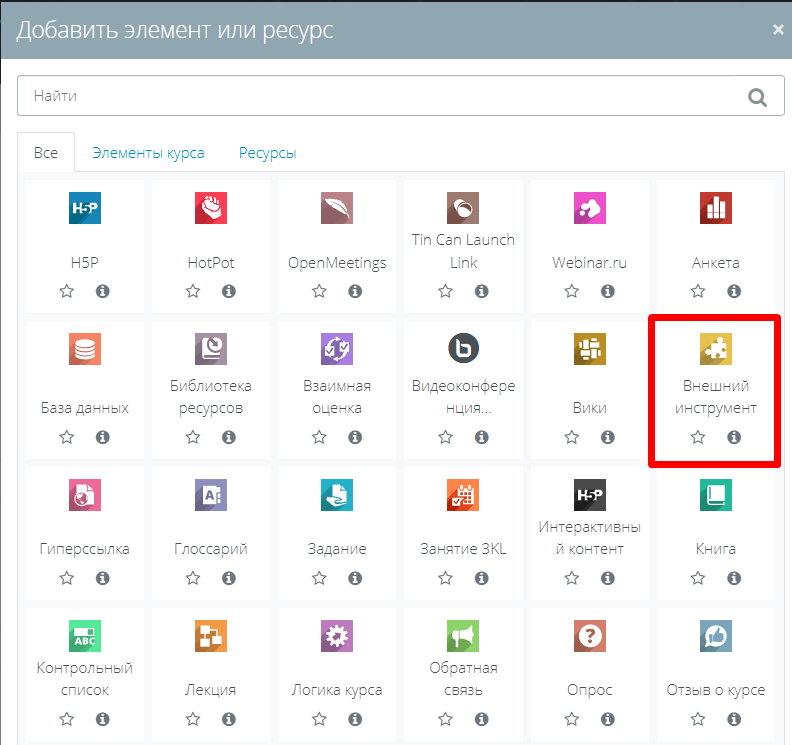 При этом может быть 2 варианта (взаимно исключающие): А – упрощённый, без предварительно настроенного инструмента (не рекомендуется без необходимости).	Б – с предварительно настроенным инструментом (рекомендованный).Вариант А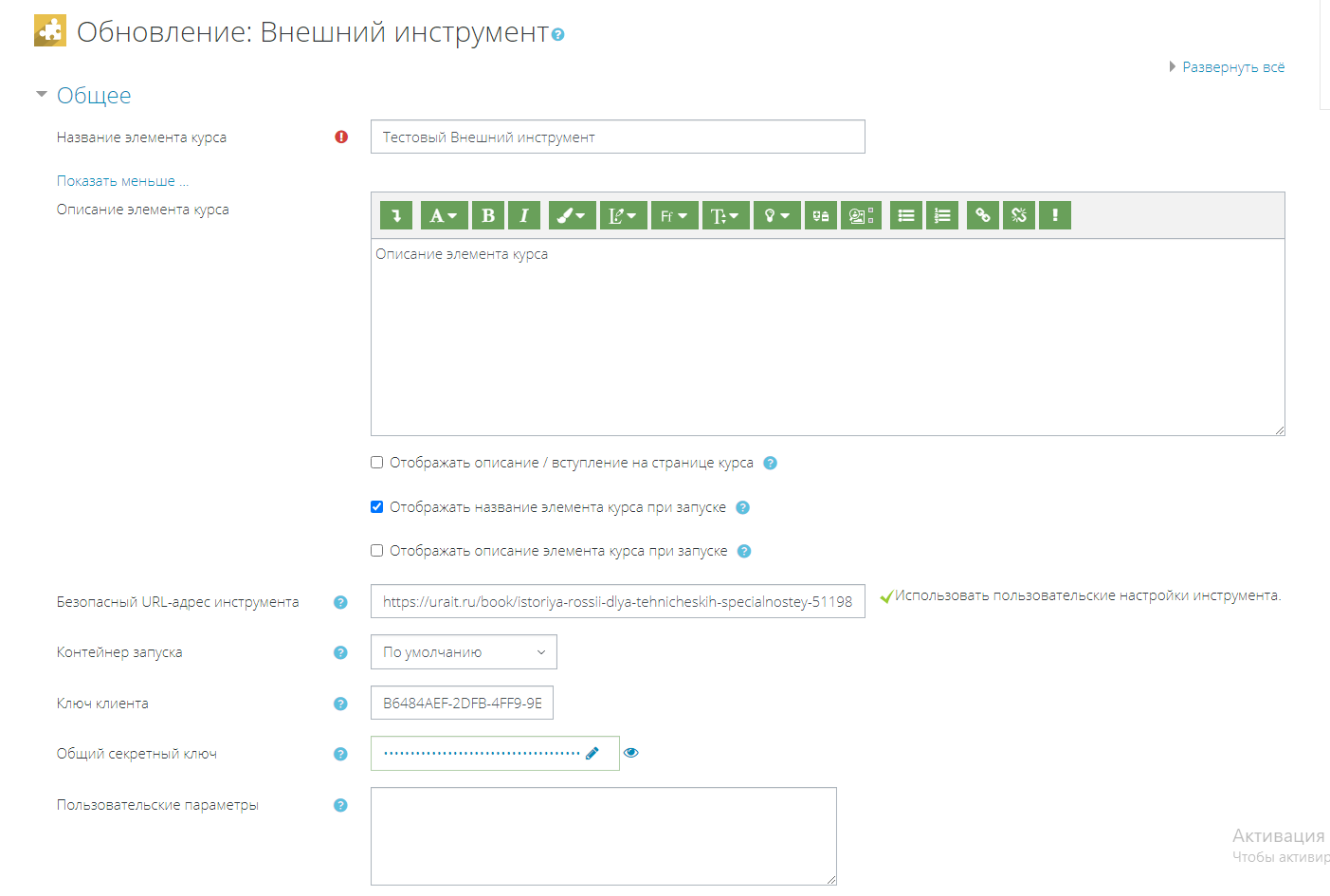 Настройки внешнего инструмента:Название элемента курса: на ваше усмотрениеОписание элемента курса: на ваше усмотрениеБезопасный URL-адрес инструментаМожно добавить следующие типы ссылок:на конкретный учебник (ссылка на карточку учебника в каталоге или вьювер (режим чтения));на конкретный курс (ссылка на карточку учебника в каталоге или вьювер (режим чтения));на конкретный тест;на главную страницу Платформы.другие варианты не подходят.(примеры)https://urait.ru/ - происходит переход на главную страницу Платформыhttps://urait.ru/book/istoriya-rossii-dlya-tehnicheskih-specialnostey-451084 - происходит переход в конкретную книгу, можно передать доп. параметр:https://urait.ru/book/istoriya-rossii-dlya-tehnicheskih-specialnostey-451084#page/10				илиhttps://urait.ru/course/B41BD2AF-DE22-4C7E-81D9-6F2A8D318B42- происходит переход в конкретный курсважно чтобы ссылки имели вид как в примерах:	https://urait.ru/book/книги_sef_url	https://urait.ru/course/курса_idКонтейнер запуска: на ваше усмотрениеКлюч клиента: (pid, который передан вам для настройки интеграции; если его нет, то необходимо запросить данные у Юрайт)Общий секретный ключ: (token, который передан вам для настройки интеграции; если его нет, то необходимо запросить данные у Юрайт)Вариант БДля удобства преподавателей можно заранее в Moodle настроить Предварительно настроенный инструмент (External tool type)Исходный вид основных настроек внешнего инструмента до настроек конфигурации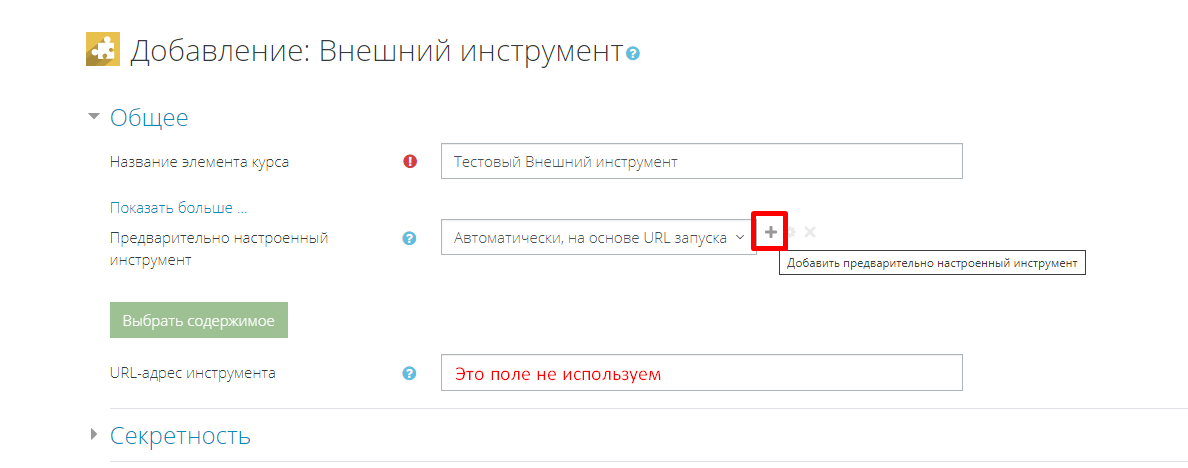 Конфигурация предварительно настроенного инструмента:Название инструмента: Платформа ЮрайтБазовый URL-адрес инструмента: Можно добавить следующие типы ссылок:на конкретный учебник (ссылка на карточку учебника в каталоге или вьювер (режим чтения));на конкретный курс (ссылка на карточку учебника в каталоге или вьювер (режим чтения));на конкретный тест;на главную страницу Платформы.другие варианты не подходят.(примеры)https://urait.ru/ - происходит переход на главную страницу Платформыhttps://urait.ru/book/istoriya-rossii-dlya-tehnicheskih-specialnostey-451084 - происходит переход в конкретную книгу, можно передать доп. параметр:https://urait.ru/book/istoriya-rossii-dlya-tehnicheskih-specialnostey-451084#page/10				илиhttps://urait.ru/course/B41BD2AF-DE22-4C7E-81D9-6F2A8D318B42- происходит переход в конкретный курсважно чтобы ссылки имели вид как в примерах:	https://urait.ru/book/книги_sef_url	https://urait.ru/course/курса_idВерсия LTI: LTI 1.3Тип открытого ключа: URL-адрес набора ключей Открытый набор ключей: https://urait.ru/lti13/jwksURL-адрес инициирования входа: https://urait.ru/lti13/login/{pid}/{token}, где{pid} и {token} нужно заменить на те, что переданы клиенту для интеграции (если их нет, то их необходимо запросить у Юрайт)URI перенаправления: https://urait.ru/lti13/launchКонтейнер для запуска приложения по умолчанию: на ваше усмотрение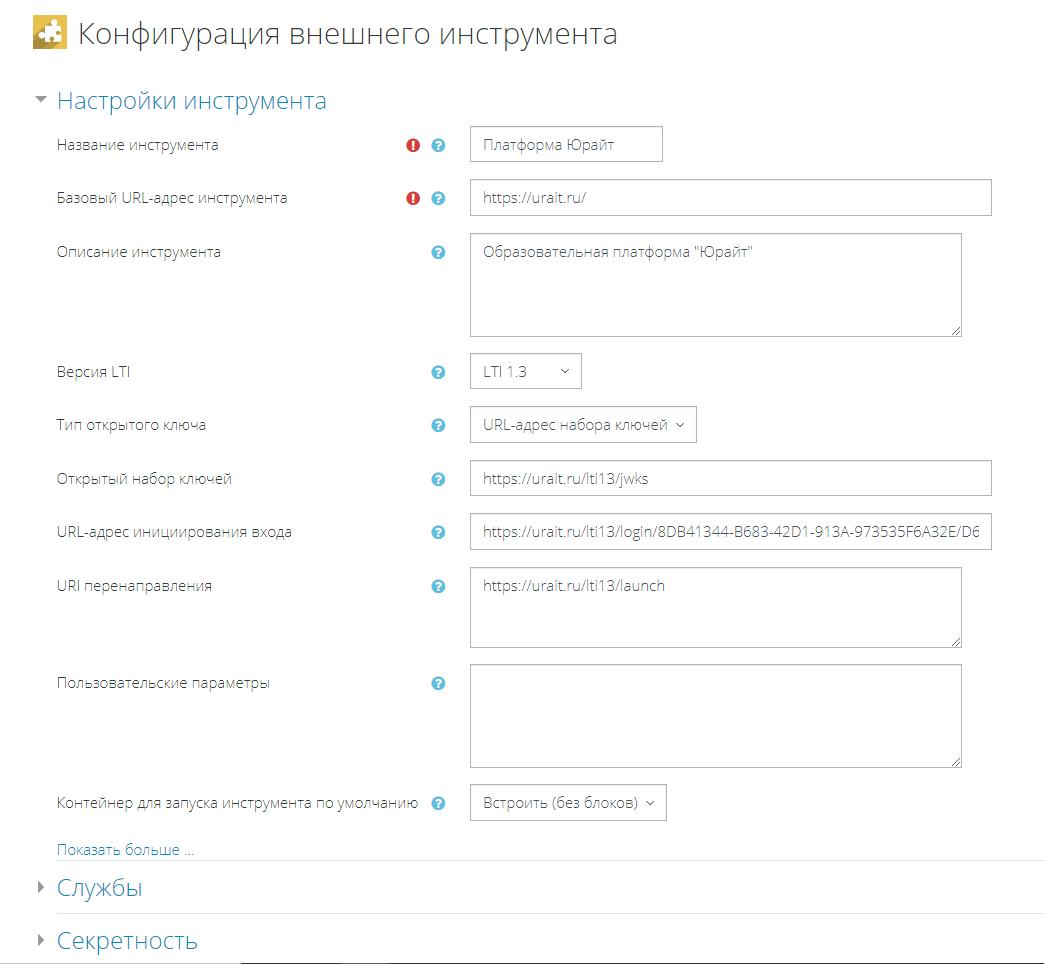 В разделе Службы необходимо установить следующее значение:Службы заданий и оценок IMS LTI: Использовать эту службу только для синхронизации оценок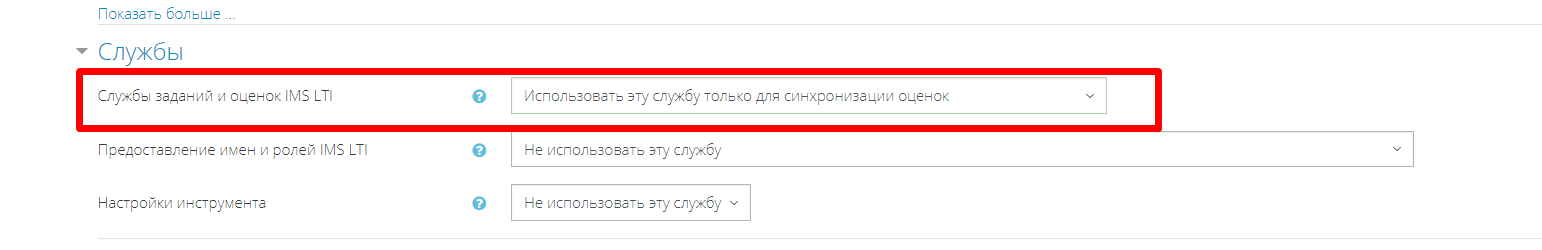 Чтобы адекватно собирать статистику чтений, хорошо добавить в разделе Секретность:Определять полное имя пользователя, запускающего инструмент: ВсегдаОпределять адрес электронной почты пользователя, запускающего инструмента: Всегда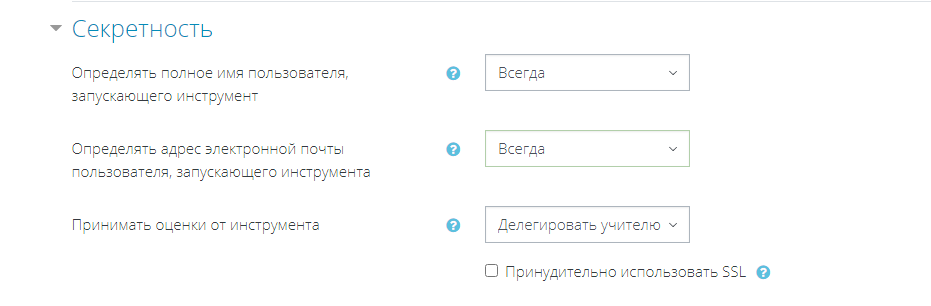 Чтобы передавать оценки, при настройке Внешнего инструмента в разделе «Секретность» нужно отметить пункт «Принимать оценки от инструмента» и настроить параметры оценивания результатов теста в разделе «Оценка».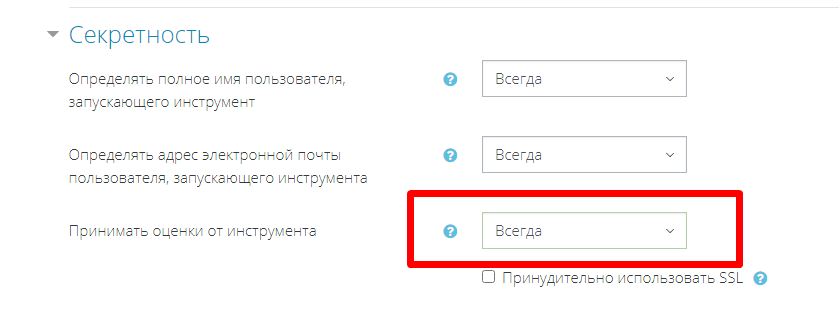 Когда все параметры заданы, нажимаем «Сохранить и показать».После этой настройки преподавателю будет достаточно создать новый элемент курса Внешний инструмент:Предварительно настроенный инструмент: Платформа Юрайт (ранее настроенный инструмент)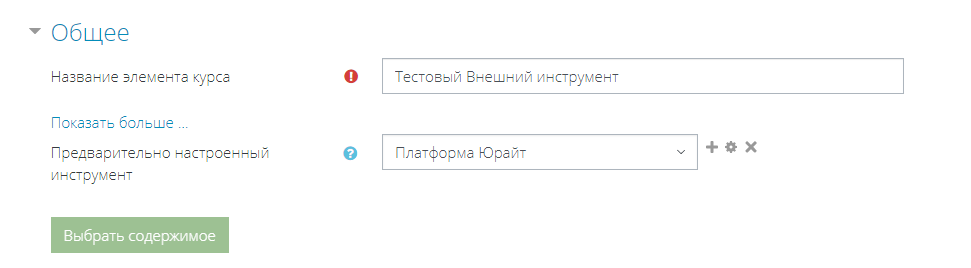 Сохраняете и можете пользоваться.Успехов!